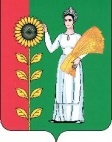 СОВЕТ ДЕПУТАТОВ СЕЛЬСКОГО ПОСЕЛЕНИЯБОГОРОДИЦКИЙ   СЕЛЬСОВЕТДобринского муниципального районаЛипецкой области7-я сессия Y созываР Е Ш Е Н И Е23.12. 2015 г.                   ж.д. ст.Плавица                             №  19–рсО внесении изменений в Положение о муниципальных правовых актах                                                                        сельского поселения  Богородицкий сельсовет           Рассмотрев информацию прокуратуры Добринского муниципального района, руководствуясь Постановлениями Правительства Российской Федерации от 18.07.2015 № 732 «О внесении изменений в некоторые акты Правительства Российской Федерации»,  от 26.02.2010 № 96 «Об антикоррупционной экспертизе нормативных правовых актов и проектов нормативных правовых актов»,  Методикой проведения антикоррупционной экспертизы нормативных правовых актов и проектов нормативных правовых актов, утв. постановлением Правительства РФ от 26.02.2010г. № 96, и учитывая решение постоянной комиссии по правовым вопросам, местному самоуправлению, работе с депутатами и по делам семьи , детства, молодежи Совет депутатов сельского поселения Богородицкий  сельсовет РЕШИЛ:         1. Внести изменения в Положение о муниципальных правовых актах  сельского поселения Богородицкий  сельсовет  (прилагаются).          2.Направить указанный нормативный правовой акт главе сельского поселения Богородицкий сельсовет для подписания и официального опубликования.         3. Настоящее решение вступает в силу со дня принятия.Председатель Совета депутатовсельского поселенияБогородицкий сельсовет                                                   А.И.Овчинников       	В.Г.ЯковлевПриняты                                                 решением Совета депутатов сельского поселения                               Богородицкий  сельсовет                     23.12.2015г. № 19-рсИЗМЕНЕНИЯ                                                                                                                                                     в Положение о муниципальных правовых актах                                                 сельского поселения Богородицкий   сельсовет(утв. решением Совета депутатов сельского поселения   Богородицкий сельсовет   № 146 – рс от   16.11.2009 г.,      в ред. решения   №  153 от 23 .11.2009г., в ред. решения №11-рс от 23.03.2010г, в ред. Решения № 20-рс от 03.06.2010  )       Внести в Положение о муниципальных правовых актах  сельского поселения Богородицкий сельсовет  следующие изменения: - пункт 4. «В нормативных правовых актах не допускается содержание следующих коррупционных факторов:» - изложить в следующей редакции:-  множественность вариантов диспозиций правовых норм;- наличие коллизий правовых норм; - нормативные коллизии – противоречия, в том числе внутренние, между нормами, создающие для органов государственной или органов местного самоуправления                   (их должностных  лиц) возможность произвольного выбора норм, подлежащих применению в конкретном случае; - определение компетенции по формуле "вправе";- широта дискреционных полномочий, позволяющая органам государственной власти области действовать по усмотрению в зависимости от обстоятельств; - отсутствие административных процедур;- завышенные требования к лицу, предъявляемые для реализации принадлежащего ему права;- отсутствие конкурсных (аукционных) процедур; - отсутствие специализированных, детализированных запретов и ограничений для государственных служащих; - отсутствие контроля, в том числе общественного, за государственными органами и государственными служащими; - пробелы в нормативном правовом регулировании;- отсутствие связи "право гражданина - обязанность государственного органа".